Application Submission Timeline: Submit questions, an electronic application and one signed, original application to:project information:1. Project/Borrower Name: 2. Application Date: 3. Purchase Date: 4. Project Location (street address): 	City/State/Zip code/County: 5. Mailing Address:                                                                                  	City/State/Zip code/County: 6. MSA:                7. Census Tract: 8.  Assigned To:  Division Staff9. Property Type:  		1.   1-4 Single Family		2.   Condominium		3.   Cooperative		4.   Manufactured Home		5.   Single Room Occupancy		6.   None of the Above					NOTE:  Attach a legal description as Exhibit A.10. Project Type: 		1.	Rehabilitation Only		2.	Acquisition & Rehab		3.	Acquisition Only		4.	Moderate Rehabilitation		5.   Substantial Rehabilitation		6.   New Constructionfinancing Plan:   																		  Amount RequestedHOME FUNDS															   	$      TRUST FUNDS                                                                                  		$             	TOTAL HOME and TRUST FUND REQUEST                                 	$	Other Fund Sources (Please site):		$                    		$                      		$		$		$Have applied for or intend to apply for tax credits               Yes       No	If yes, application amount                                                        	$                      	TOTAL OTHER FUND SOURCES                                                 	$                      	TOTAL PROJECT COSTS                                                           	$Applicants may not apply for discretionary funding if they have already received funding from another participating jurisdiction.  NOTE: Please include project por formas for a minimum of the period of affordability with this application as Exhibit B.Is the applicant a 501(c) (3) or 501(c) (4) non-profit organization pursuant to Section 42 of the Internal Revenue Code?    			 Yes      No   If "Yes", provide the following:1.  Attach evidence of the non-profit status as Exhibit C.2.  Attach a description of the role of the non-profit organization in the project as Exhibit D.3.  Does the non-profit organization have an ownership interest in the project?  		 Yes   					 No 	a. 	State the interest in terms of a percentage:  %(Limited Partnerships allowed with for-profit developers)			Attach the names and addresses of the governing board of the non-profit organization as  Exhibit E.5.  Is the purpose of the non-profit organization, in part, to foster low-income housing?   		 Yes					 No6.  Is the applicant a Community Housing Development Organization (CHDO)?		 Yes     				 No     If "Yes", complete the following:	a.  What is the role of the CHDO?	 Developer		 Owner		 Sponsor	Explain the CHDO's role: 	b.  Is the CHDO certified by the state or other Participating Jurisdiction?     		 Yes     				 No     If “yes”, attach proof of most recent year’s CHDO certification as Exhibit F. If “no”, contact the Division for certification information.Note: All CHDOs must be certified by the NHD at the time of commitment for funding. Please contact NHD for CHDO certification application. For all applicants:1.  Attach Project Budget (Exhibit G) and Budget Narrative (Exhibit G-2). Indicate specifically what costs HOME/LIHTF funding will cover. 2.  Evidence of local government support (Exhibit H). Any HOME or Trust Fund activity must be in full agreement and cooperation with the local government.  This includes a letter of support stating that the local government is aware of the HOME funds being provided for the project and that they are aware of the property tax exemption that is triggered by the infusion of HOME funds in the project.Development Plan:1. Number of Buildings: 2. Total # of Units Planned: 3. Number of HOME/LIHTF Units Planned: 4. Total Floor Area Planned: 5. HOME Unit Individual Square Footage: 	a. One-bedroom unit sq ft: 	b. Two-bedroom unit sq ft: 	c. Three-bedroom unit sq ft: 	d. Four-bedroom unit sq ft: 6. All grouping/types of units are comparable in terms of the number of bedrooms, bathrooms, amenities, and configuration of the units: 7. Residential Floor area planned: 8. Targeting of Units:  Units for: 9. Targeting of Units:  Units for:   10. Targeting of Units:  Units for: (1) Disabled (2) Elderly (3) Family (4) Handicapped (5) Homeless (6) Undesignated (7) Battered Women (8) Developmentally Disabled (9) Other (10) Brain Injury (11) Drug Dependency  (12) AIDS/HIV Related Illness (13) Mental Illness (14) Teen Pregnancy           (15) Victims of Domestic Violence (16) Single Room Occupancy11. Type of Units: (1) Apartment (2) Townhome (3) Detached (4) Semidetached/Twin/Duplex (5) Manufactured Home (6) Single Room Occupancy (SRO) (7) High-rise (8) Special Needs (9) Single Family-Home (99) Other12. Utility Type: (1) 2 and 3 story walkup (2) Row and Townhouse (3) Duplex and Twin (4) Detached (5) High Rise (6) Mobile Home13. Construction Type: (1)  Wood Frame (2) Concrete Block Structure (3) Manufactured Home14. Roof Type: (1) Composition (2) Tile (3) Shake15. Foundation Type: (1) Slab on Grade (2) Open Crawl Space (3) Enclosed Crawl Space (4) Mixed16. Roof Material: (1) Composition (2) Shingles (3) Metal (4) Other17. Exterior Finish: (1) Wood (2) Stucco (3) Metal (4) Other18. Type of Heating: (1) Electrical (2) Gas (3) Propane (4) Solar19. Year Constructed: 20. Land/Site Control Type: (1) Owner/Occupied (2) Leased/Lease (3) Option to Buy/Purchase Contract (4) Option to Lease (5) Government Lease (6) Contract for Deed21. Expiration Date: 22. Purchase Price: $           23. Site in Acres: 24. Pre Rehab Value: $            25. FEMA Flood Zone: 26. Post Rehab Value: $27. Flood Plain: Owner/contractor Data:1.  Owner Tax Identification Number (TIN): 		From: 	Name: 	Mailing Address: 		City/State/Zip Code/County:  	DUNS Number: 2.  Contact Name: 	Telephone Number:  	Fax Number: 	Email Address: 3. Type of Entity: (1) Corporation (2) Individual (DBA) (3) Individual (4) Partnership, General (5) Partnership, Limited (6) Non-Profit Organization (7) Partnership (8) Government Entity (9) Limited Liability Company (10) Subchapter S Corporation (11) Joint Venture4. Minority Code: (1) African American/Black (2) Hispanic/Latino (3) Woman/WWBE (4) Disadvantaged/DBE (5) MBE/HUB (99) OtherPartner data:1.  Owner Tax Identification Number (TIN): 	From: 	Name: 	Mailing Address: 	City/State/Zip code/County:  2.  Contact Name: 	Telephone Number:  	Fax Number: 	E-mail: 3. Type of Entity: (1) Corporation (2) Individual (DBA) (3) Individual (4) Partnership, General (5) Partnership, Limited (6) Non-Profit Organization (7) Partnership (8) Government Entity (9) Limited Liability Company (10) Subchapter S Corporation (11) Joint Venture4. Minority Code: (1) African American/Black (2) Latino/Hispanic (3) Woman/WWBE (4) Disadvantaged/DBE  (5) MBE/HUB (99) OtherTenant paid utilities:1.  Source of Allowance: (1) Developer Estimate (2) Actual Cost (3) Local PHA Index (4) Utility Provider Estimate     (5) FHA/HUD Supplied  Attach utility allowance verification documents as Exhibit I.2.  Effective Date of Source: 					Energy/Fuel		Bedroom	Monthly			Y/N	Source *		 Size		Allowance3.  Heating		 		13.	   0		$ 4.  Air Conditioning	 		14.	   1		$5.  Cooking		 		15.	   2		$6.  Lighting		 		16. 	   3		$7.  Hot Water		 		17.	   4		$8.  Water		 		18.         5		$9.  Sewer		 		19.	   6		$10. Trash		 		20.         7		$11. Range		 		21. 	   8		$12. Refrigeration	 		22.	   9		$*Energy/Fuel Source (Choose Applicable Number): (1) Electric (2) LP Gas (3) Natural Gas (4) Coal/Oil (5) Wood burning (6) Space Heater (7) Municipal (8) Well (9) Septicrent restrictions1.  Farmers Home Project: 2.  Section 8 Project: 3.  Tax Credit Project: 4.  LIHTC Amount Requested: $ 5.  Treat as Federal Funds: 	 6.  Period of Affordability: Agency Covenants			Unit Designation 				HOME Units7.   Units at Rents of  	8.   Units at Rents of  	9.   Units at Rents of  	10.  Units at Rents of  	11.  Units at Rents of  	*Unit Designation: (1) Very-Low Income (2) Low-Income (3) Market Rate Address the scarcity of affordable housing for eligible families in the area where the project will be located, attach as Exhibit J. If the project will be a transitional program, include the transitional plan as Exhibit J-2.unit distribution $ rents of entire project:1. Proposed Occupancy Date:      Please label HOME/LIHTF units						------Tenant Paid Rent------*Restriction (Choose Applicable Number): (1) Very-Low Income (2) Low-Income (5) Fair Market  Rent2. Rental Income: $3. Other Monthly Income: $4. Vacancy Factor: %Address whether an award of money from the fund will assist in making the project more affordable, attach as Exhibit K. construction sources of funds – fill out information for each funding sourceLoan Position: 	2.  Source Name: 	3.  Type of Source:	4.  Type of Finance:	5.  Closing Date:	6.  Principal Amount: $7.  Interest Rate:	%	     *Loan Position: (1) Existing 1st  (2) Existing 2nd  (3) Existing 3rd  (4) Existing 4th  (5) Refinanced 1st  (6) Refinanced 2nd  (7) Refinanced 3rd  (8) Refinanced 4th  (9) Proposed 1st  (10) Proposed 2nd  (11) Proposed 3rd  (12) Proposed 4th  (13) Proposed 5th  (14) Other  (15) Unsecured**Source Name: (1) State HOME Funds (2) Direct HOME funds (3) USDA Funds  (4) Trust Funds  (5) Conventional Loan  (6) LIHTC  (7) Other***Type of Source: (1) Federal (2) Conventional (3) HOME for project costs (4) Owner Contribution  (5) State Appropriated  (6) Local Appropriated  (7) CDBG  (8) Cash Match  (9) Private Loan  (10) Other  (11) HOME  (12) Other PJ, 0012  (13) HOME Program Income  (14) State Tax Exempt Bonds  (15) Local Tax Exempt Bond  (16) Private Grant  (17) Low Income Housing Tax Credits  (18) CHDO TA Loan  (19) CHDO SEED Loan  (20) Energy Grant Fund  (21) Historical Equity  (22) HOME for Buy down****Type of Finance: (1) Loan, Amortizing  (2) Grant  (3) Loan, Deferred (In Ratio)  (5) Loan, BMIR (Conventional Only)  (6) Cash flow Note  (7) Sinking Fund  (8) Loan, Deferred (Not in Ratios)  (9) Other  (10) Loan, Balloon P&I  (14) LIHTC Syndication Proceeds  (16) Loan, Deferred until Sale  (17) Loan, Balloon Interest Onlyconstruction sources of funds – fill out information for each funding source1.  Loan Position: 	2.  Source Name: 	3.  Type of Source:	4.  Type of Finance:	5.  Closing Date:	6.  Principal Amount:	$7.  Interest Rate:	%*Loan Position: (1) Existing 1st (2) Existing 2nd (3) Existing 3rd (4) Existing 4th (5) Refinanced 1st (6) Refinanced 2nd (7) Refinanced 3rd (8) Refinanced 4th (9) Proposed 1st (10) Proposed 2nd (11) Proposed 3rd (12) Proposed 4th (13) Proposed 5th (14) Other (15) Unsecured**Source Name: (1) State HOME Funds (2) Direct HOME funds (3) USDA Funds (4) Trust Funds (5) Conventional Loan (6) LIHTC (7) Other***Type of Source: (1) Federal  (2) Conventional  (3) HOME for project costs  (4) Owner Contribution  (5) State Appropriated  (6) Local Appropriated  (7) CDBG (8) Cash Match  (9) Private Loan  (10) Other  (11) HOME  (12) Other PJ, 0012 (13) HOME Program Income  (14) State Tax Exempt Bonds  (15) Local Tax Exempt Bond  (16) Private Grant  (17) Low Income Housing Tax Credits  (18) CHDO TA Loan  (19) CHDO SEED Loan  (20) Energy Grant Fund  (21) Historical Equity  (22) HOME for Buy down****Type of Finance:  (1) Loan, Amortizing  (2) Grant  (3) Loan, Deferred (In Ratio)  (5) Loan, BMIR (Conventional Only)  (6) Cash flow Note  (7) Sinking Fund  (8) Loan, Deferred (Not in Ratios)  (9) Other  (10) Loan, Balloon P&I  (14) LIHTC Syndication Proceeds  (16) Loan, Deferred until Sale  (17) Loan, Balloon Interest Onlyconstruction sources of funds – fill out information for each funding source1.  Loan Position: 	2.  Source Name: 	3.  Type of Source:	4.  Type of Finance:	5.  Closing Date:	6.  Principal Amount:	$7.  Interest Rate:	%*Loan Position: (1) Existing 1st (2) Existing 2nd (3) Existing 3rd (4) Existing 4th (5) Refinanced 1st (6) Refinanced 2nd (7) Refinanced 3rd (8) Refinanced 4th (9) Proposed 1st (10) Proposed 2nd (11) Proposed 3rd (12) Proposed 4th (13) Proposed 5th (14) Other (15) Unsecured**Source Name: (1) State HOME Funds (2) Direct HOME funds (3) USDA Funds (4) Trust Funds (5) Conventional Loan (6) LIHTC (7) Other***Type of Source: (1) Federal  (2) Conventional  (3) HOME for project costs  (4) Owner Contribution  (5) State Appropriated  (6) Local Appropriated  (7) CDBG (8) Cash Match  (9) Private Loan  (10) Other  (11) HOME  (12) Other PJ, 0012 (13) HOME Program Income  (14) State Tax Exempt Bonds  (15) Local Tax Exempt Bond  (16) Private Grant  (17) Low Income Housing Tax Credits  (18) CHDO TA Loan  (19) CHDO SEED Loan  (20) Energy Grant Fund  (21) Historical Equity  (22) HOME for Buy down****Type of Finance:  (1) Loan, Amortizing  (2) Grant  (3) Loan, Deferred (In Ratio)  (5) Loan, BMIR (Conventional Only)  (6) Cash flow Note  (7) Sinking Fund  (8) Loan, Deferred (Not in Ratios)  (9) Other  (10) Loan, Balloon P&I  (14) LIHTC Syndication Proceeds  (16) Loan, Deferred until Sale  (17) Loan, Balloon Interest Onlypermanent sources of funds – fill out information for each funding source1.  Pre-Rehab Units: 		2.  Post Rehab Units: 3.  Source Name: 	4.  Loan Position: 	5.  Type of Source: 	6.  Type of Finance: 	7.  System Tracked: _ 	Y	8.  Principal Amount:	$	9. Closing Date: 	10. Interest Rate: 	%11. Payment Frequency:  			(M) Monthly (Q) Quarterly (Y) Yearly12. Loan Term	: 	13. Amort Term: 	14. Amort Start: 	15. Proposed Match: 	$*Source Name:  (1) State HOME Funds (2) Direct HOME funds (3) USDA Funds (4) Trust Funds (5) Conventional Loan (6) LIHTC (7) Other**Loan Position: (1) Existing 1st (2) Existing 2nd (3) Existing 3rd (4) Existing 4th  (5) Refinanced 1st (6) Refinanced 2nd (7) Refinanced 3rd (8) Refinanced 4th  (9) Proposed 1st (10) Proposed 2nd (11) Proposed 3rd (12) Proposed 4th (13) Proposed 5th (14) Other (15) Unsecured***Type of Source: (1) Federal (2) Conventional  (3) HOME for project costs (4) Owner Contribution  (5) State Appropriated  (6) Local Appropriated  (7) CDBG  (8) Cash Match  (9) Private Loan  (10) Other  (11) HOME  (12) Other PJ, 0012  (13) HOME Program Income  (14) State Tax Exempt Bonds  (15) Local Tax Exempt Bond  (16) Private Grant  (17) Low Income Housing Tax Credits  (18) CHDO TA Loan  (19) CHDO SEED Loan  (20) Energy Grant Fund  (21) Historical Equity  (22) HOME for Buy down****Type of Finance:  (1) Loan, Amortizing  (2) Grant  (3) Loan, Deferred (In Ratio)  (5) Loan, BMIR (Conventional Only)  (6) Cash flow Note  (7) Sinking Fund  (8) Loan, Deferred (Not in Ratios)  (9) Other  (10) Loan, Balloon P&I  (14) LIHTC Syndication Proceeds  (16) Loan, Deferred until Sale  (17) Loan, Balloon Interest Onlypermanent sources of funds – fill out information for each funding source1.  Pre-Rehab Units: 		2.  Post Rehab Units: 3.  Source Name: 	4.  Loan Position: 	5.  Type of Source: 	6.  Type of Finance: 	7.  System Tracked: _ 	Y	8.  Principal Amount:	$	9. Closing Date: 	10. Interest Rate: 	%11. Payment Frequency:  			(M) Monthly (Q) Quarterly (Y) Yearly12. Loan Term	: 	13. Amort Term: 	14. Amort Start: 	15. Proposed Match: 	$*Source Name:  (1) State HOME Funds (2) Direct HOME funds (3) USDA Funds (4) Trust Funds (5) Conventional Loan (6) LIHTC (7) Other**Loan Position: (1) Existing 1st (2) Existing 2nd (3) Existing 3rd (4) Existing 4th  (5) Refinanced 1st (6) Refinanced 2nd (7) Refinanced 3rd (8) Refinanced 4th (9) Proposed 1st (10) Proposed 2nd (11) Proposed 3rd (12) Proposed 4th (13) Proposed 5th (14) Other (15) Unsecured***Type of Source: (1) Federal (2) Conventional  (3) HOME for project costs (4) Owner Contribution  (5) State Appropriated  (6) Local Appropriated  (7) CDBG  (8) Cash Match  (9) Private Loan  (10) Other  (11) HOME  (12) Other PJ, 0012  (13) HOME Program Income  (14) State Tax Exempt Bonds  (15) Local Tax Exempt Bond  (16) Private Grant  (17) Low Income Housing Tax Credits  (18) CHDO TA Loan  (19) CHDO SEED Loan  (20) Energy Grant Fund  (21) Historical Equity  (22) HOME for Buy down****Type of Finance:  (1) Loan, Amortizing  (2) Grant  (3) Loan, Deferred (In Ratio)  (5) Loan, BMIR (Conventional Only)  (6) Cash flow Note  (7) Sinking Fund  (8) Loan, Deferred (Not in Ratios)  (9) Other  (10) Loan, Balloon P&I  (14) LIHTC Syndication Proceeds  (16) Loan, Deferred until Sale  (17) Loan, Balloon Interest OnlyAddress the viability of the project without an allocation from the HOME/LIHTF, attach as Exhibit L.  use of funds – land/siteLand/Site Work		Actual Cost1.  Land Cost/Unit:		$Buildings2.  Existing Structure:		$3.  Demolition:			$4.  :		$Site Work5.  On Site Work:		$6.  Off Site Improvements	$7.  :		$use of funds – construction costs 1.  New Structures:		$2.  Rehabilitation:		$3.  Accessory Structures: 	$4.  General Requirements:	$5.  Overhead:			$6.  Profit: 			$7.  Construction:		$8.  Rehab:			$use of funds – professional fees 1.  Architect, Design:		$2.  Architect, Supervision:	$3.  Attorney & Real Estate:	$4.  Consultant/Agent:		$5.  Engineer/Survey: 		$use of funds – construction interim costs 1.  Hazard Insurance:		$2.  Liability Insurance: 	$3.  Payment Bond:		$4.  Performance Bond: 	$5.  Credit Report: 		$6.  Interest:			$7.  Origination Points: 	$8.  Discount Points: 		$9.  Credit Enhancement: 	$10. Inspection Fees: 		$11. Title & Recording: 	$12. Legal Fees: 		$13. Taxes: 			$14. :		$use of funds – permanent finance1.  Bond Premium: 		$2.  Credit Report:		$3.  Discount Points: 		$4.  Origination Fees:		$5.  Credit Enhancement:	$6.  COI Underwrite Disc: 	$7.  Title & Recording: 		$8.  Legal Fees:			$9.  Prepaid MIP:		$use of funds – soft costs1.  Feasibility Study:		$2.  Market Study:		$3.  Environmental Study:	$4.  Tax Credit Fee:		$5.  Compliance Fee:		$6.  Rent-Up:			$7.  Appraisal:			$8.  Costs Certification:		$9.  :		$use of funds – developer fees Syndication1.  Organization:		$2.  Bridge Loan:		$3.  Tax Option:		$4.  PV Adjustment:		$5.  :		$Developer Fee1.  Overhead:			$2.  Profit:			$3.  Consultant:			$use of funds – project reserves Project Reserves1.  Rent-Up:			$2.  Operating:			$3.  Replacement:		$4.  Escrows:			$Working Capital5.  Regular Project:		$6.  Unit	:			$7.  :		$use of funds – annual expensesAdministrative Expenses1.  Accounting:		$2.  Advertising:		$3.  Legal:			$4.  Leased Equipment:	$5.  Management Fee:		$6.  Management Salaries:	$7.  Model Apartment Rent:	$8.  Office Supply/Postage:	$9.  Telephone:			$10. Annual Compliance Fees:	$11. Miscellaneous:		$12. :		$13. :		$Operating Expenses1.  Fuel (Heat/Water):	$2.  Electrical:			$3.  Water & Sewer:		$4.  Gas:			$5.  Garbage:			$6.  Security:			$7.  Cable TV:			$8.  :		$Maintenance1.  Elevator:			$2.  Exterminating:		$3.  Grounds:			$4.  Repairs:			$5.  Maintenance Salaries:	$6.  Maintenance Supplies:	$7.  Pool:			$8.  : 		$Fixed Expenses1.  Real Estate Taxes:		$2.  In Lieu of Taxes:		$3.  Other Tax Assessments:	$4.  Insurance:			$5.  :		$Reserves	1.  Replacement:		$2.  : 		$Debt Service3.  Debt Service:		$Annual Increase Factors4.  Rent:			$5.  Expenses:			$6.  Replacement Costs:	$profit/loss recapANNUAL INCOME			Pre-Rehab		Post RehabMaximum Rent:				Other Income:				Vacancy Loss:				Administrative:				Operating:					Maintenance:				Fixed:					Debt Service:				Other:					Other:					contractors summary Fill in table with applicable numbers from choices below				**Ethnic Type,	Number of*Capacity	***Minority Code	Contracts		Expenditures1. 						$2. 						$3. 						$4. 						$5. 						$*Capacity: (3) Contractor (8) Subcontractor**Ethnic Type: (1) White (2) Black (3) Native American (4) Asian/Pacific Islands (5) Hispanic (9999) Not Available***Minority Code: (1) Black (2) Hispanic (3) Woman/MWBE (4) Disadvantaged/DBE (5) MBE/HUB (99) Otherrelocation information:1.  Parcels Acquired:						$2.  Businesses Displaced:					$3.  Displaced Non-Profit:					$4.  Temporarily Relocated People:				$Displaced People by Race/Ethnicity	 5.  White:				6.  African American/Black:		7.  Native American:			8.  Asian/Pacific Islander:		9.  Hispanic/Latino:			10. All other races:			Attach Relocation Plan (Exhibit M) and Relocation Tenant Letter (Exhibit M-2).project schedule:1.  Option/Contract:						2.  Acquisition:			3.  Zoning:				4.  Tax Abatement:			5.  Final:				6.  Closing/Property Transfer:		7.  Construction Start:			8.  Construction Completion:		9.  Lease up Start:			10. Placed in Service:			loan schedule:GENERAL RESERVE TRUST1.  Application:			2.  Conditional Commitment:		3.  Permanent Commitment:		4.  Close/Disburse:			CONVENTIONAL LOAN5.  Application:			6.  Conditional Commitment:		7.  Permanent Commitment:		8.  Close/Disburse:			LIHTC9.  Application:			10.  Conditional Commitment:	11.  Permanent Commitment:	12.  Close/Disburse:			STATE HOME FUNDS13.  Application:			14.  Conditional Commitment:	15.  Permanent Commitment:	16.  Close/Disburse Date:		OTHER: 				17.  Application:			18.  Conditional Commitment:	19.  Permanent Commitment:	20.  Close/Disburse:			OTHER: 	21.  Application:			22.  Conditional Commitment:	23.  Permanent Commitment:	24.  Close/Disburse:			Include letters from all funders indicating firm commitments to provide loans as Exhibit N.match proposed for project1.  Allocation Year:                                      2.  Type of Match: 3.  Transaction Date:                                    4.  Amount of Match: $	5.  Description of Match:                               *Type of Match: (1) Cash (2) Taxes-Fees (3) Land Property (4) Infrastructure (5) Prep-Labor-Material (6) Bond Financing (7) BMIR LoansMarket demographics:1.  Primary Zoning Type:  	(C) Commercial (I) Industrial (R) Residential 2.  Neighborhood Type:  	(1) Declining (2) Emerging (3) Revitalizing3.  Prevalent Housing Type:  (1) Mobile Home Park (2) Multifamily Residential (3) Single Family Residential (4) Transient 4.  Prevalent Employment Type:  (1) FT Student, Title IV Assisted (2) FT Student Job Training Program (3) FT Student, Married/joint return (4) FT Student, single parent with dependent, (5) FT Student, no special conditions (6) Unemployed (7) Retired (8) Self-Employed (9) Agriculture (10) Business/Office (11) Technical/Professional (12) Industrial/Manufacturing (13) Government/Public Service (14) Skilled/Specialized (15) Unskilled/Not Specialized (0099) Other, Not full time student5.  Prevalent Race:  	(1) White (2) African-American/Black (3) Native American (4) Asian/Pacific Islander (5) Hispanic/Latino (9999) Other6.  Prevalent Ethnicity:  	(1) African-American/Black (2) Asian/Pacific Islander (3) Chinese-American (4) Cuban-American (5) Hattian-American (6) Hispanic-American (7) Jewish (8) Korean-American (9) Mexican-American (10) Middle Eastern/Arab (11) Native American (12) Puerto Rican (13) Other (0099) None7.  Average Housing Age:			 8.  Average Purchase Price:			$ 9.  Average Monthly Rent:			$ 10. Total Non-Low Income Rentals:		 11. Total Low-Income Rentals:		 12. Other Low Income Housing Area within:	 miles 13. Public Housing Authority in Area within: 	 miles  market facilities:EDUCATION					Miles1.  Preschool/Daycare:			 2.  Elementary/Grade School:			 3.  Junior/Middle School:			 4.  High School:				 5.  Community College:			 6.  Vocational/Technical:			 7.  College University:				 SHOPPING8.  Convenience:				 9.  Food & Staples:				 10. Health & Pharmacy:			 11. Other Items:				 COMMUNITY12. Activity Center:				 13. Parks & Recreation:			 RELIGIOUS WORSHIP	14. Church/Temple:				 MEDICAL15. Clinic/Dispensary:				 16. Doctor's Office:				 17. Emergency Care:				 18. Hospital:					 19. Public Health Agency:			 TRANSPORATION20. Public Transportation:			 21. Major Highway:				 EMPLOYMENT22. Major Employer:				 23. Other Full Time Employment:		 24. Part-Time Occasional Work:		 HOME/LIHTF QUALIFICATIONS:Projects will qualify based on the number of points accumulated (200 points minimum). Mark only the boxes in this section which apply to this project:	Project qualifies for the federal tax credit for low-income housing (100 points);	Project has an application pending for the receipt of money directly from the Federal Government, the success of which is conditioned on the project receiving matching state money (100 points -- see Other Fund Sources, page 4 of this application);	Project demonstrates a commitment of support from the local government in whose jurisdiction the project will be located.  (This commitment may take a variety of forms development block grant, a provision of real property as the site of a project, a change in the local government's zoning law, including a waiver of any requirements regarding the level of density of a housing project, direct financial assistance or significant technical assistance.) (100 points -- Exhibit H)	Proposal addresses the scarcity of affordable housing for eligible families in the area where  	the project will be located.  (25 points - Exhibit J)	Proposal addresses whether an award of money from the fund will assist in making the  	project more affordable.  (25 points - Exhibit K)	Proposal addresses the viability of the project without an allocation of money from the fund.  (25 points - Exhibit L)	Project will accommodate eligible families in 50 percent or more of its units.  (50 points - DEVELOPMENT PLAN: Pg. 5-7)			Project which will accommodate eligible families in 25 to 49 percent of its units.  (25 points - DEVELOPMENT PLAN: Pg. 5-7)	Project will accommodate eligible families in 15 to 24 percent of units.  (15 points - DEVELOPMENT PLAN: Pg. 5-7)	Proposal requires private funding as part of its development costs and includes letters from all funding sources indicating a firm commitment.  (20 points - Exhibit N)	Proposal identifies specifically the housing to be rehabilitated or acquired or the site where the new  	construction is to occur.  (20 points - PROJECT INFORMATION: Pg. 3)The 50 points available for leveraging will be awarded competitively with points awarded under the following procedure: Each application will be evaluated by dividing the total project cost by the total number of units produced in the project.  Projects will only be compared with like-type projects (i.e., New construction or Rehabilitation).			Calculate the following:				Total project cost:		$             				Number of units:		                    				Cost per unit:			$          Scoring:  the application within the top 20 percent on a lowest cost-per-unit basis will receive 50 points; 21 through 40 percent will receive 25 points; 41 through 60 percent will receive 15 points.Application Checklist1. All sections of application are completed						  2. All Exhibits are properly labeled and attached					  3. Exhibit A: Legal Description of Property						4. Exhibit B: Project Pro Forma							5. Exhibit C: Evidence of Non Profit Status (Non-Profits and CHDO’s)		6. Exhibit D: Role of the Non-Profit Organization in the Project (CHDOs)		7. Exhibit E: Non-Profit Board Information (Non-Profits and CHDO’s)		8. Exhibit F: Current/Recent Evidence of CHDO Certification (CHDOs)		9. Exhibit G: Project Budget								10. Exhibit G-2: Budget Narrative							11. Exhibit G-3: Budget Template (Attached)						12. Exhibit H: Evidence of Local Support						13. Exhibit I: Utility Allowance Verification Documents 				14. Exhibit J: Addressing Affordable Housing Scarcity 				15. Exhibit J-2: Transitional Program Plan (Transitional Housing) 			16. Exhibit K: Affordability of the Project with Award 				17. Exhibit L: Viability of Project without HOME/LIHTF Award			18. Exhibit M: Relocation Plan								19. Exhibit M-2: Relocation Tenant Letter						20. Exhibit N: Letters of all Funders Firm Commitments				21. Exhibit O: Market Demand Survey within the last 12 Months 			22. Exhibit P:  Financial Statements and Audits 					Exhibit g-3 Budget Template Costs estimates can be submitted with the application and updated when costs are finalized. certification:The undersigned applicant certifies that the information in this application is true.	                                     ____        		_______________________________                                             	Applicant (Signature)				Co-applicant (Signature)	                                 ____            		________________________________	Name and Title (Typed or Printed)		Name (Typed or Printed)	                                ___             		_______________________________	                                             	Date 						DateApplication Released March 15, 2018Questions and Answers (E-mail)March 29-April 19,2018Application Submittal DeadlineApril 20th, 2018 @5pmHOME/LIHTF Notification of Award May 15, 2018Grant Agreement to Sub-recipientsJune 15, 2018# of Units# of Bedrooms# of BathroomsProposed RentUtilityTotal*RestrictionMax rentUsesTotal Projected CostNHD - HOMEOther $ $ $ $ $ $ $ $ $ $ $ $ $ $ $ $ $ $ $ $ $ $ $ $ $ $ $ $ $ $ $ $ $ $ $ $ $ $ $ $ $ $ $ $ $ $ $ $ $ $ $ $ $ $ $ $ $ $ $ $ $ $ $ $ $ $ $ $ $ $ $ $ $ $ $ $ $ $ $ $ $ $ $ $ $ $ $ $ $ $ $ $ $ $ $ $ $ $ $ $ $ $ $ $ $ $ $ $ $ $ $ $ $ $ $ $ $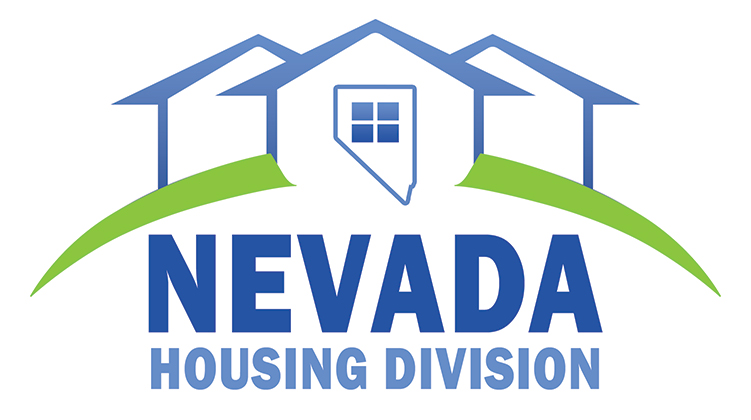 